Give a gift of spiritual strengthening to the men in your life!“For though we live in the world, we are not carrying on a worldly war.”2 Corinthians 10:3Are You Ready?The 13th Annual Tampa Bay Men’s ConferenceFeaturing Bishop David L. Toups and Fr. Dwight LongeneckerSaturday, February 25, 2023Higgins Hall at St. Lawrence Catholic Church, TampaThis Christmas give a gift that brings your men closer to Christ.Tickets are $60 per person with a special 2 for 1 Father/Son comboTickets include lunch and free parkingFor tickets or more information visit SuncoastCatholicMinistries.com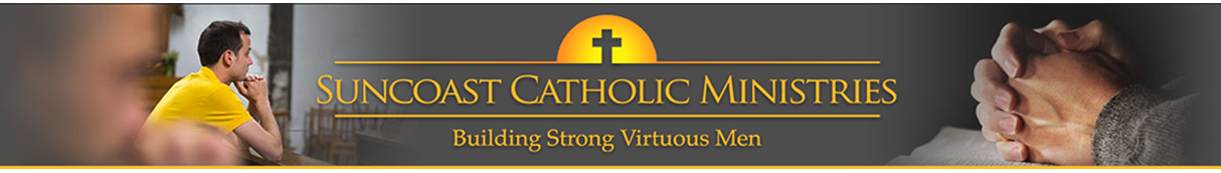 